                                                                                   Президенту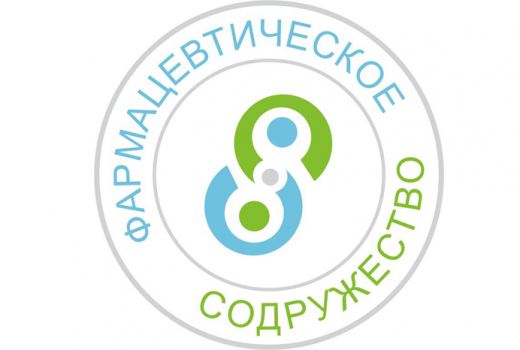 Ассоциации  «Фармацевтическое содружество»  (АФС)Юридический адрес: 690109, г. Владивосток, ул. Нейбута, д. 12/116                                                                                                               Почтовый адрес: 690091, г. Владивосток, ул. Светланская, д. 51а, оф. 506			       Назаренко Наталье АлександровнеОт   _____________________________                                                                                                                 ФИО    _____________________________ ЗАЯВЛЕНИЕ    Прошу принять меня в состав членов Ассоциации «Фармацевтическое содружество» в качестве физического лица, с возможностью получения полного блока информационно-консультационной поддержки по фармацевтической и предпринимательской деятельности.    Подтверждаю, что организация, интересы который я представляю, имеет не более одного места осуществления фармацевтической деятельности.    Гарантирую своевременную оплату членских взносов в соответствии с Положением о взносах АФС.Приложение: Копия паспортаКопия дипломаКопия свидетельства о регистрации брака (при смене фамилии)«____»____________20___г.                      _________________   ___________________                        подпись                                                 ФИО             КОЛИнформация о себе:Информация о себе:ФИОТелефон  рабочий (при наличии)Телефон мобильныйМобильный номер для подключения в группу WhatsAppe-mail Место жительства (населенный пункт)Паспортные данныеИНН физ лицаОзнакомлен с условиями вступления и оплатой вступительного и ежеквартального взносовДанные о специалисте:Данные о специалисте:Специальность  по дипломуДиплом (учебное заведение полностью, дата выдачи)Квалификация по сертификату / свидетельству об аккредитацииЗанимаемая должностьДополнительно о себе:Дополнительно о себе:Информация об организации (при наличии):Информация об организации (при наличии):НазваниеИНН/КППОГРНФИО руководителя, должностьАдрес юридическийАдрес фактическийКоличество структурных подразделений:Количество структурных подразделений:АптекаАптечный пунктОптовый складВнутрибольничная аптека